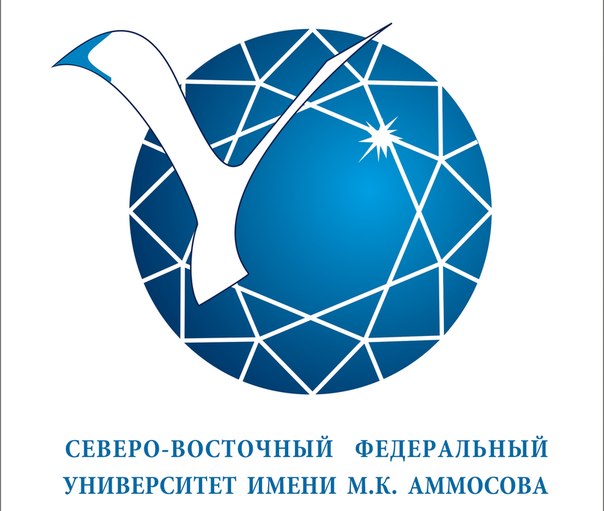 Общеуниверситетская научная конференция студентов СВФУ«АММОСОВ-2017»ИНФОРМАЦИОННОЕ ПИСЬМОУважаемые участники!           Северо-Восточный федеральный университет имени М.К. Аммосова                       29 апреля  2017 г. проводит общеуниверситетскую научную конференцию студентов и  магистрантов «Аммосов – 2017». Конференция создаётся как площадка для презентации и обсуждения результатов научно-исследовательских работ студентов и магистрантов – победителей научных конференций в рамках недели студенческой науки в учебных подразделениях. Программа конференции включает работу 12 секций, 6 подсекций, посвящённых основным направлениям современной фундаментальной и прикладной науки. Направления работы конференции:Общественные науки (секретарь секции - Ефимова М.П., эл.адрес: prometeevna@mail.ru).Культурология и этнография  (секретарь секции - Афанасьев Нь.В., эл.адрес: n.v.afanasev@mail.ru).Проблемы теории и истории государства и права (секретарь секции - Федоров С.И., эл.адрес:  fedorov.si@mail.ru).Туризм и социальные проекты (секретарь секции – Платонова М.Ю., эл.адрес:  mariya_platonova_93@mail.ru).Экономические науки (секретарь секции - Матвеева Т.Дж., эл.адрес: dgordgt@mail.ru).Методика преподавания (секретарь секции - Сорочинский М.А., эл.адрес: maxs911@bk.ru).Психолого-педагогические науки (секретарь секции - Лукина В.С., эл.адрес: lukina_v@mail.ru).Филологические науки:- Литературоведение (секретарь секции - Антонова Е.А., эл.адрес:  antonovaea85@mail.ru).- Сравнительно-историческое, типологическое и сопоставительное языкознание (секретарь секции - Кысылбаикова М.И., эл.адрес:  kysylbaikova@mail.ru).- Лексикология и фразеология (секретарь секции - Ефимова А.В., эл.адрес:  kysylbaikova@mail.ru).Физико-математические науки (секретарь секции - Тимофеева А-М.В., эл.адрес:  mariya_timo@mail.ru).Медико-биологические науки (секретарь секции - Троев И.П., эл.адрес:  ysumed@yandex.ru).Технические науки - новые технологии, конструкции и транспорт (секретарь секции - Федоров А. А., эл.адрес:  fedot_andrey@mail.ru).- горная инженерия, энергетика, программное обеспечение и техносферная безопасность (секретарь секции - Сивцева А.И., эл.адрес:
alyona_archibald@mail.ru).- новые материалы и химические технологии (секретарь секции - Егорова Е.Н., эл.адрес:  elenakorvalio@gmail.com).Науки о Земле (секретарь секции - Самырова А.И., эл.адрес: asamyrova@mail.ru).Порядок участия:На конференцию допускаются студенты и магистранты - победители и призеры 1 тура по результатам работы научных конференций в рамках недели студенческой науки в подразделениях СВФУ.Заявка для участия в конференции формируется в подразделениях и включает в себя:- представление (декана) директора с приложением списка участников с указанием полных ФИО, курса, названия доклада, № и наименования секции/подсекции, полных ФИО научного руководителя, должность и научная степень;-  электронные версии тезисов докладов участников, оформленные в соответствии с требованиями.Заявки и тезисы участников направляют ответственные за НИРС МУиС учебных подразделений секретарям секций. Правила оформления тезисовУважаемые участники общеуниверситетской научной конференции студентов СВФУ Аммосов-2017!Статьи должны быть оформлены строго в соответствии с требованиями!Просим вас оформлять тезисы в соответствии с приведенными требованиями.Общие требования к оформлению тезисовДокумент должен быть выполнен в формате редактора MS Word (doc). Название файла статей должно представлять Фамилию и Имя первого автора. Например: Иванов Иван.doc Шрифт Times New Roman, кегль 12 и межстрочный интервал 1. Поля: верхнее и нижнее – , левое – и правое – 20 мм., абзацный отступ , книжная ориентация, автоматический перенос, номер ссылки на литературу и страницы давать в квадратных скобках: [1, 15]. Рисунки и графики должны иметь четкое изображение и быть выдержаны в черно-белой гамме. Статья должна содержать следующую выходную информацию:название статьи (первая строка, симметрично по центру);на следующей строке симметрично по центру — фамилия, имя и отчество автора;на следующей строке симметрично по центру — полное название университета / института, колледжа, факультета, группы;текст статьи (выравнивание по ширине); список использованной литературы в алфавитном порядке (см. приложение 3)ФИО и должность научного руководителя (справа внизу)Пример оформления тезисаЗвуковая организация речи в романе У. С. Моэма «Бремя страстей человеческих»Иванова Анна СеменовнаСеверо-Восточный федеральный университет им. М.К. Аммосова, Институт зарубежной филологии и регионоведения, АО-11-211(текст статьи)ЛитератураНаучный руководитель: Алексеева А.А., к.ф.н., доцент Общий объем статей – не более 4,0 машинописной страницы (лист формата А4), включая выходную информацию и список использованной литературы.Статьи должны быть тщательно отредактированы с учетом правил русского языка. Оформление списка использованной литературыИспользованные работы перечисляются в конце текста под заголовком «Литература». Ссылайтесь только на работы, непосредственно процитированные в статьях. Все прочитанные по теме и просто важные научные статьи и книги перечислять в тезисах не надо.Названия должны быть оформлены строго по образцу (статья одного автора, двух авторов, учебник, сборник трудов, статья в электр. виде, интернет-сайты и т.д.):Андреева Н.П. К вопросу о категории / Н.П. Андреев // www сайт Антонова, С. Н. Семантика имени собственного / С. Н. Антонова // Межкультурная коммуникация: сборник научных трудов. – Самара : Изд-во СГУ, 2004. – С. 11 – 17. Иванов, П. И. Языковая картина мира / А. И. Иванов, В. А. Петров. – М. : Дрофа, 2001. – 350 с.Pandit, K. Cohort and Period Effects in U.S. Migration: How Demographic and Economics Cycle Influence the Migration Schedule // Annals of the Association of American Geographers. – 1997. - № 87(3). – P. 439–450.Доклады, не соответствующие предъявленным выше требованиям, рассматриваться не будут.Уважаемые авторы! Пожалуйста, перед отправкой проверяйте ваши тезисы на орфографические, пунктуационные ошибки, отсутствие опечаток и ошибок в форматировании. Тезисы печатаются в авторской редакции и не проходят дополнительной корректуры.При наличии грубых ошибок в форматировании Технический комитет и Научный комитет конференции не несут ответственности за качество печатного издания и оставляют за собой право отклонить работу.Адрес оргкомитета: г. Якутск, ул. Белинского, 58, Научная библиотека, каб №212, отдел организации НИРС МУиС УНИР СВФУОтветственный секретарь оргкомитета: Малышева Нинель Васильевна, контактный тел.: 35-24-76, 89141076164, e-mail: nirss-vfu@mail.ru.